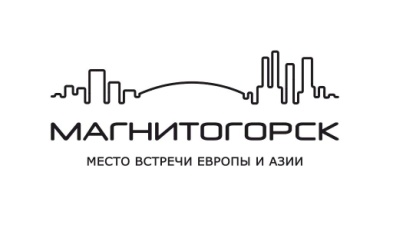 МУНИЦИПАЛЬНОЕ ДОШКОЛЬНОЕ ОБРАЗОВАТЕЛЬНОЕ УЧРЕЖДЕНИЕ«ЦЕНТР РАЗВИТИЯ РЕБЁНКА–ДЕТСКИЙ САД №154»города МагнитогорскаСтатья«Особенности обучения детей дошкольного возраста игре шашками и шахматами»28.04.2021Актуальность проблемы обучения детей игре в шашки и шахматы обусловлена поиском эффективных методов развития логического мышления у старших дошкольников, а также созданием условия для формирования логического мышления в непринужденной игровой форме.Логическое мышление – это один из видов мышления, дающий возможность ребёнку самостоятельно познавать мир: получать, анализировать и синтезировать информацию, сравнивать окружающие предметы и явления, делать выводы и выяснять закономерности, обобщать и конкретизировать, упорядочивать и классифицировать представления и понятия.Новизна состоит в том, что в настоящее время не существует единой программы по обучению детей старшего дошкольного возраста играм в  шашки и шахматы, которая бы позволила получить необходимые знания и умения, и дала бы возможность обеспечения методическим материалом педагогов ДОУ.Отличительной особенностью  является:-  направление  акцента на начальную подготовку детей, начинающих с «нуля»; - формирование разновозрастных групп в зависимости от уровня подготовки.Одна из основных задач, стоящих сегодня перед дошкольным образованием - это всестороннее развитие личности каждого ребёнка. Несомненно, очень важно развивать представления об окружающем мире, учить конкретным умениям: читать, считать, измерять, вычислять, но не менее важно развивать у ребёнка умение логически мыслить.Шашки и шахматы — это не просто интересные игры, позволяющие увлекательно провести свободное время. Они способны принести дошкольникам разностороннюю пользу:Совершенствуют абстрактное мышление. Ребёнок учится просчитывать свои будущие действия, предугадывать реакцию противника, в уме проигрывает различные комбинации.Развивают память и пространственное воображение.Вырабатывают усидчивость, собранность, развивают внимание, помогают гиперактивным детям стать более спокойными, сосредоточенными, уравновешенными.Игры в шашки и шахматы всегда подразумевают соревнование, своего рода борьбу, каждую партию неизбежно сопровождает определённое волнение. Всё это закаляет детский характер и психику.Ребёнок привыкает адекватно относиться к неудачам, не расстраиваться, а анализировать их причины.При креативном подходе воспитателя игры способны развивать фантазию и творческие способности дошкольников.Воспитывают самостоятельность в принятии решений.Данные настольные игры предполагают совместную детскую деятельность, поэтому способствуют социализации, развитию навыков общения, приучают дошкольников доброжелательно относиться друг к другу. Ведь мнение, что шашки и шахматы — это тихие игры, является заблуждением. Дошкольники не умеют скрывать свои эмоции, а чаще всего рассуждают вслух, проговаривают ходы, делятся впечатлениями.Несмотря на возросшую усидчивость старших дошкольников, играть в указанные настольные игры не рекомендуется более 25 минут (в подготовительной группе — 30 минут). Иначе наступит неизбежное утомление, и ребёнок потеряет интерес, а то и вовсе не захочет больше заниматься с шашками и шахматами. По этой же причине не стоит проводить такие занятия ежедневно — двух раз в течение недели будет вполне достаточно (делать это можно и в вечернее время). Когда же дети, действительно, увлекутся игрой, они могут играть в шашки и шахматы чаще по своему желанию.Процесс обучения дошкольников игре в шахматы необходимо проводить поэтапно:Знакомство с шахматной доской. Дошкольники узнают такие понятия, как вертикаль, горизонталь, диагональ. Педагог учит их ориентироваться в пространстве, держать в поле зрения всю доску и отдельную клетку.Знакомство с шахматными фигурами. Дошкольники узнают, как каждая ходит, каким образом бьёт другие фигуры, какую клетку («домик») на доске изначально занимает. Лучше всего для этих целей подходят сказки, стихи, просто образные сравнения. Например, рассказ о героической пешке, которая через все преграды сумела достигнуть края поля и превратиться в ферзя. Также можно поиграть в ладью, за которой идёт охота и т. д.Обучение правилам игры. В форме занимательной истории следует познакомить ребят с понятиями «шах», «мат», «вилка», «рокировка» и пр.Решение отдельных шахматных задач (или этюдов). При этом лучше расставлять на доске не все фигуры, а лишь нужные для каждой конкретной ситуации.Игра в шахматы. Это непосредственно практическая часть обучения. Дети учатся распределять внимание по всей доске и познают саму атмосферу соревнования с противником.Обучение игре в шахматы осуществляется в ходе совместной деятельности с детьми с использованием различных форм и методов:Методы работы: Использование игровых форм, привычных детям, но с шахматной тематикой: • чтение шахматных сказок• обыгрывание знакомых сказок с заменой персонажей шахматными фигурами (театрализованная деятельность) • сенсорные игры с шахматной тематикой (Например, «Найди такую же», «Расставь фигуры по росту», «Пирамида», «Что общего?» и др.) • раскрашивание шаблонов шахматных фигур Формы работы: • совместная деятельность воспитателя с детьми; • просмотр презентаций, видеоматериалов; • образовательные ситуации.Стимулы для положительной мотивации деятельности детей • внешние стимулы (новизна, необычность объекта); • тайна, сюрприз; • мотив помощи; • познавательный момент (почему?)Таким образом, процесс обучения азам этой древней игры способствует развитию у детей ориентирования на плоскости, пространственного воображения, формированию аналитико-синтетической деятельности, учит ребят запоминать, сравнивать, обобщать, предвидеть результаты своей деятельности, содействует совершенствованию таких ценнейших качеств, как внимательность, терпеливость, изобретательность, гибкость. Всех тех качеств, которые будут так необходимы ребенку уже в первых классах современной школы.Игра в шахматы организует чувства ребенка, его нравственные качества, воспитывает характер и силу воли. Желание побеждать заставляет ребёнка серьезнее заниматься, а любая ошибка или поражение – это только новая возможность для развития. Для ребенка же шахматы – увлекательная игра, интересная практическая деятельность, которой он занимается с удовольствием.Надеюсь, что эти советы помогут не только научить ребенка играть в шахматы, но и увлечь шахматами. Не забывайте, что если вы сумеете показать ребенку свой собственный интерес к шахматам, и не будете принуждать к занятиям, то ребенок тоже заинтересуется этой замечательной и занимательной игрой.Составила:воспитательРусанова Лариса Эдуардовна